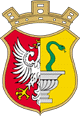 PREZYDENT  MIASTA  OTWOCKAul. Armii Krajowej 5, 05-400 Otwocktel.: +48 (22) 779 20 01 (do 06); fax: +48 (22) 779 42 25www.otwock.pl       e-mail: umotwock@otwock.plWZP.271.23.2020	      Otwock, dnia 15.06.2020 r.                      - wg rozdzielnika –Dotyczy postępowania o udzielenie zamówienia publicznego na:Dostawa artykułów biurowychSzanowni Państwo,Zamawiający na podstawie art. 38 ust. 4 Ustawy pzp w zakresie określonym poniżej modyfikuje treść SIWZ. Zamawiający wyjaśnia, iż w pozycji formularza oferty- wiersz numer 149 o nazwie artykułu biurowe (papier), należy w kolumnie: Model/Marka wpisać model/markę oferowanego papieru (1 ryzy) a w kolumnie:  Cena jednostkowa brutto, wpisać: cenę jednostkowa brutto za 1 ryzę czyli wypełnić te wiersze analogicznie jak wszystkie pozostałe wiersze formularza oferty. Obecnie w formularzu w poz. 149 w kolumnie Model/Marka widnieje zapis „ryza” a kolumnie: Cena jednostkowa brutto widnieje zapis „700 ryz”. Zamawiający usuwa ww. zapisy, które są omyłkowe i w ten sposób pola we wskazanym wierszu pozostają puste (analogicznie jak pozostała część formularza). Zamawiający załącza poniżej poprawiony formularz oferty tj. bez zapisu w wierszu nr 149 w kolumnie: model/marka „ryza” a w kolumnie: cena jednostkowa brutto, bez zapisu „700 ryz”. Dodatkowo Zmawiający ponownie załącza załączniki nr 2, 3 i 4.Załącznik nr 1FORMULARZ OFERTYZamawiający:Gmina Otwock, którą reprezentuje Prezydent Miasta Otwocka,ul. Armii Krajowej 5, 05-400 Otwock,tel. 022 779-20-01(6), fax 022 779-42-25Wykonawca:Niniejsza oferta zostaje złożona przez:Odpowiadając na ogłoszenie o przetargu nieograniczonym na:Dostawa artykułów biurowych oświadczam/y, że:zapoznaliśmy się z treścią SIWZ dla niniejszego zamówienia,uzyskaliśmy niezbędne informacje do przygotowania oferty,gwarantujemy wykonanie całości niniejszego zamówienia zgodnie z treścią: SIWZ, wyjaśnień do SIWZ oraz jej modyfikacji,akceptujemy bez zastrzeżeń Projekt umowy, oferujemy realizację przedmiotu zamówienia zgodnie z danymi zawartymi w formularzu ofertowym z ceną za realizację przedmiotu zamówienia:(należy wypełnić wszystkie wiersze tabeli)niniejsza oferta jest ważna przez 30 dni od upływu terminu składania ofert,w przypadku uznania naszej oferty za najkorzystniejszą, umowę zobowiązujemy się zawrzeć w miejscu i terminie jakie zostaną wskazane przez Zamawiającego,nie uczestniczymy jako Wykonawca w jakiejkolwiek innej ofercie złożonej w celu uzyskania niniejszego zamówienia,wadium w wysokości _____nie dotyczy__ PLN, zostało wniesione w dniu......................nie dotyczy............................, w formie:…..…….. nie dotyczy......................................;prosimy o zwrot wadium (wniesionego w pieniądzu), na zasadach określonych w art. 46 ustawy PZP, na następujący rachunek:  …………………………………nie dotyczy .............................................………;Podwykonawcom zamierzam powierzyć poniższe części zamówienia (należy również podać firmy podwykonawców).....................................................................................……………………………………………………………………………………………………………………………………………………………………załącznikami do niniejszego Formularza oferty są:........................................................................................................................................................................................................................................................................................................................................................................................................................................................................................................................................................................................................................................................................................................oferta została złożona na............... ponumerowanych i podpisanych stronach.wykonawca jest małym lub średnim przedsiębiorstwem - _______(wskazać TAK/NIE) (Te informacje są wymagane wyłącznie do celów statystycznych. Mikroprzedsiębiorstwo: przedsiębiorstwo, które zatrudnia mniej niż 10 osób i którego roczny obrót lub roczna suma bilansowa nie przekracza 2 milionów EUR. Małe przedsiębiorstwo: przedsiębiorstwo, które zatrudnia mniej niż 50 osób i którego roczny obrót lub roczna suma bilansowa nie przekracza 10 milionów EUR.Średnie przedsiębiorstwa: przedsiębiorstwa, które nie są mikroprzedsiębiorstwami ani małymi przedsiębiorstwami i które zatrudniają mniej niż 250 osób i których roczny obrót nie przekracza 50 milionów EUR lub roczna suma bilansowa nie przekracza 43 milionów EUR- zalecenie Komisji z dnia 6 maja 2003 r. dotyczące definicji mikroprzedsiębiorstw oraz małych i średnich przedsiębiorstw (Dz.U. L 124 z 20.5.2003, s. 36)).Oświadczam, że wypełniłem obowiązki informacyjne przewidziane w art. 13 lub art. 14 RODO (rozporządzenie Parlamentu Europejskiego i Rady (UE) 2016/679 z dnia 27 kwietnia 2016 r. w sprawie ochrony osób fizycznych w związku z przetwarzaniem danych osobowych i w sprawie swobodnego przepływu takich danych oraz uchylenia dyrektywy 95/46/WE (ogólne rozporządzenie o ochronie danych) (Dz. Urz. UE L 119 z 04.05.2016, str. 1).) wobec osób fizycznych, od których dane osobowe bezpośrednio lub pośrednio pozyskałem w celu ubiegania się o udzielenie zamówienia publicznego w niniejszym postępowaniu. (W przypadku gdy wykonawca nie przekazuje danych osobowych innych niż bezpośrednio jego dotyczących lub zachodzi wyłączenie stosowania obowiązku informacyjnego, stosownie do art. 13 ust. 4 lub art. 14 ust. 5 RODO treści oświadczenia wykonawca nie składa (usunięcie treści oświadczenia np. przez jego wykreślenie).).................................., dnia ....................	                                   .......................................................(podpis upełnomocnionego przedstawiciela Wykonawcy)Załącznik nr 2Zamawiający :Gmina Otwock, którą reprezentuje:Prezydent Miasta Otwockaul. Armii Krajowej 505-400 OtwockWykonawca:…………………………………………………………(pełna nazwa/firma, adres, w zależności od podmiotu: NIP/PESEL, KRS/CEiDG)reprezentowany przez:…………………………………………………………(imię, nazwisko, stanowisko/podstawa do  reprezentacji)Oświadczenie wykonawcy składane na podstawie art. 25a ust. 1 ustawy z dnia 29 stycznia 2004 r.  Prawo zamówień publicznych (dalej jako: ustawa Pzp), DOTYCZĄCE SPEŁNIANIA WARUNKÓW UDZIAŁU W POSTĘPOWANIU 
Dostawa artykułów biurowych oświadczam, co następuje:INFORMACJA DOTYCZĄCA WYKONAWCY:Oświadczam, że spełniam warunki udziału w postępowaniu określone przez zamawiającego wSpecyfikacji Istotnych Warunków Zamówienia w pkt. V ust. 1 pkt. 2)…………….……. (miejscowość), dnia ………….……. r. 			…………………………………………(podpis)INFORMACJA W ZWIĄZKU Z POLEGANIEM NA ZASOBACH INNYCH PODMIOTÓW: Oświadczam, że w celu wykazania spełniania warunków udziału w postępowaniu, określonych przez zamawiającego w pkt. V ust. 1 pkt. 2) SIWZ, polegam na zasobach następującego/ych podmiotu/ów: ………………………………………………………………………...……………………………………………………………………………………………………………….……………………………………………………………………………………………………………………………………………………………...w następującym zakresie: ………………………………………………………………………………………………………………………………………………………………………………………………………………………………………………………………………………………………………………….(wskazać podmiot i określić odpowiedni zakres dla wskazanego podmiotu). …………….……. (miejscowość), dnia ………….……. r. 							…………………………………………(podpis)OŚWIADCZENIE DOTYCZĄCE PODANYCH INFORMACJI:Oświadczam, że wszystkie informacje podane w powyższych oświadczeniach są aktualne 
i zgodne z prawdą oraz zostały przedstawione z pełną świadomością konsekwencji wprowadzenia zamawiającego w błąd przy przedstawianiu informacji.…………….……. (miejscowość), dnia ………….……. r. 							…………………………………………(podpis)Załącznik nr 3Zamawiający :Gmina Otwock, którą reprezentuje:Prezydent Miasta Otwockaul. Armii Krajowej 505-400 OtwockWykonawca:…………………………………………………………(pełna nazwa/firma, adres, w zależności od podmiotu: NIP/PESEL, KRS/CEiDG)reprezentowany przez:…………………………………………………………(imię, nazwisko, stanowisko/podstawa do  reprezentacji)Oświadczenie wykonawcy składane na podstawie art. 25a ust. 1 ustawy z dnia 29 stycznia 2004 r.  Prawo zamówień publicznych (dalej jako: ustawa Pzp), DOTYCZĄCE PRZESŁANEK WYKLUCZENIA Z POSTĘPOWANIADostawa artykułów biurowych oświadczam, co następuje:OŚWIADCZENIA DOTYCZĄCE WYKONAWCY:Oświadczam, że nie podlegam wykluczeniu z postępowania na podstawie art. 24 ust 1 pkt 12-23 ustawy Pzp.…………….……. (miejscowość), dnia ………….……. r. 							…………………………………………(podpis)Oświadczam, że zachodzą w stosunku do mnie podstawy wykluczenia z postępowania na podstawie art. …………. ustawy Pzp(podać mającą zastosowanie podstawę wykluczenia spośród wymienionych w art. 24 ust. 1 pkt 13-14, 16-20ustawy Pzp). Jednocześnie oświadczam, że w związku z ww. okolicznością, na podstawie art. 24 ust. 8 ustawy Pzp podjąłem następujące środki naprawcze: ………………………………………………………………………………………………………………..…………………………………………………………………………………………..…………………...........………………………………………………………………………………………………………………………………………………………………………………………………………………………………………………………………………………………….…………….……. (miejscowość), dnia …………………. r. 							…………………………………………(podpis)OŚWIADCZENIE DOTYCZĄCE PODMIOTU, NA KTÓREGO ZASOBY POWOŁUJE SIĘ WYKONAWCA:Oświadczam, że w stosunku do następującego/ych podmiotu/tów, na którego/ych zasoby powołuję się w niniejszym postępowaniu, tj.: ……………………………………………………………………………………………………… (podać pełną nazwę/firmę, adres, a także w zależności od podmiotu: NIP/PESEL, KRS/CEiDG) nie zachodzą podstawy wykluczenia z postępowania o udzielenie zamówienia.…………….……. (miejscowość), dnia …………………. r. 							…………………………………………(podpis)OŚWIADCZENIE DOTYCZĄCE PODWYKONAWCY NIEBĘDĄCEGO PODMIOTEM, NA KTÓREGO ZASOBY POWOŁUJE SIĘ WYKONAWCA:Oświadczam, że w stosunku do następującego/ych podmiotu/tów, będącego/ych podwykonawcą/ami: ……………………………………………………………………..….…… (podać pełną nazwę/firmę, adres, a także w zależności od podmiotu: NIP/PESEL, KRS/CEiDG), nie zachodzą podstawy wykluczenia z postępowania o udzielenie zamówienia.…………….……. (miejscowość), dnia …………………. r. 							…………………………………………(podpis)OŚWIADCZENIE DOTYCZĄCE PODANYCH INFORMACJI:Oświadczam, że wszystkie informacje podane w powyższych oświadczeniach są aktualne 
i zgodne z prawdą oraz zostały przedstawione z pełną świadomością konsekwencji wprowadzenia zamawiającego w błąd przy przedstawianiu informacji.…………….……. (miejscowość), dnia …………………. r. 							…………………………………………(podpis)Załącznik nr 4 do SIWZGmina Otwock, którą reprezentuje:Prezydent Miasta Otwockaul. Armii Krajowej 505-400 OtwockWykonawca:……………………………………………………………………………………………………………………(pełna nazwa/firma, adres, w zależności od podmiotu: NIP/PESEL, KRS/CEiDG)reprezentowany przez:…………………………………………………………………………………………………………………..(imię, nazwisko, stanowisko/podstawa do reprezentacji)Oświadczenie wykonawcy składane na podstawie art. 24 ust. 11 ustawy z dnia 29 stycznia 2004 r.  Prawo zamówień publicznych (dalej jako: ustawa Pzp), DOTYCZĄCE PRZESŁANEK WYKLUCZENIA Z POSTĘPOWANIA – art.24 ust.1 pkt.23Dostawa artykułów biurowych oświadczam, co następuje:OŚWIADCZENIA DOTYCZĄCE WYKONAWCY:W związku z przystąpieniem do postępowania o udzielenie zamówienia publicznego zgodniez wymogami art. 24 ust. 11 ustawy z dnia 29 stycznia 2004 r. Prawo zamówień publicznych (tekst jednolity Dz. U. z 2018 poz. 1986) oświadczam, że:Nie należę* do tej samej grupy kapitałowej w rozumieniu ustawy z dnia 16 lutego 2007 r. o ochronie konkurencji i konsumentów (Dz. U. z 2015 r. poz. 184, 1618 i 1634), o której mowa w art. 24 ust. 1 pkt 23 ustawy Pzp.Należę* do tej samej grupy kapitałowej w rozumieniu ustawy z dnia 16 lutego 2007 r. o ochronie konkurencji i konsumentów (Dz. U. z 2015 r. poz. 184, 1618 i 1634), o której mowa w art. 24 ust. 1 pkt 23 ustawy Pzp, z n/w wykonawcami:………………………………………………………………………………………………………………………………………………………* niepotrzebne skreślićWraz ze złożeniem oświadczenia, wykonawca może przedstawić dowody, że powiązania z innym wykonawcą nie prowadzą do zakłócenia konkurencji w postępowaniu o udzielenie zamówienia.…………….……. (miejscowość), dnia ………….……. r. 							…………………………………………                 (podpis)l.p.Nazwa(y) Wykonawcy(ów)Adres(y) Wykonawcy(ów)TELEFON :                                            TELEFON :                                            TELEFON :                                            EMAIL :                                            EMAIL :                                            EMAIL :                                            NIP/KRS/PESEL/CEiDG :NIP/KRS/PESEL/CEiDG :NIP/KRS/PESEL/CEiDG :L.p.L.p.Artykuły biuroweArtykuły biuroweModel/MarkaModel/MarkaCena jednostkowa brutto Cena jednostkowa brutto 11Segregator A4/75 mm(standard wykonany z grubego kartonu, okleina z ekologicznej poliolefiny, z dwustronną etykietą, dolne krawędzie segregatora wzmocnione są niklowanymi okuciami, na grzbiecie znajduje się otwór na palec, różne kolory )Segregator A4/75 mm(standard wykonany z grubego kartonu, okleina z ekologicznej poliolefiny, z dwustronną etykietą, dolne krawędzie segregatora wzmocnione są niklowanymi okuciami, na grzbiecie znajduje się otwór na palec, różne kolory )22Segregator A4/50 mm(standard wykonany z grubego kartonu, okleina z ekologicznej poliolefiny, z dwustronną etykietą, dolne krawędzie segregatora wzmocnione są niklowanymi okuciami, na grzbiecie znajduje się otwór na palec, różne kolory ) Segregator A4/50 mm(standard wykonany z grubego kartonu, okleina z ekologicznej poliolefiny, z dwustronną etykietą, dolne krawędzie segregatora wzmocnione są niklowanymi okuciami, na grzbiecie znajduje się otwór na palec, różne kolory ) 33Skoroszyt A4 plastikowy (twardy, z wąsem, przednia okładka przeźroczysta o grubości 200 µm, tylna okładka kolorowa o grubości 200 µm, dwustronnie zapisywalny biały pasek z otworami pozwalającymi na wpięcie do segregatora różne kolory )Skoroszyt A4 plastikowy (twardy, z wąsem, przednia okładka przeźroczysta o grubości 200 µm, tylna okładka kolorowa o grubości 200 µm, dwustronnie zapisywalny biały pasek z otworami pozwalającymi na wpięcie do segregatora różne kolory )44Skoroszyt tekturowy z przewleczką A4Skoroszyt tekturowy z przewleczką A455Teczka kartonowa A4 wiązana  ( trzy wewnętrzne klapy zabezpieczające dokumenty przed wypadaniem, biała, z nadrukiem 2-3 linie, o gramaturze 275b/m2)Teczka kartonowa A4 wiązana  ( trzy wewnętrzne klapy zabezpieczające dokumenty przed wypadaniem, biała, z nadrukiem 2-3 linie, o gramaturze 275b/m2)66Teczka kartonowa A4 z gumką ( wykonana z tektury o zwiększonej gramaturze i sztywności (450b/m2 ) jednostronnie barwiona, powlekana kolorowa folią polipropylenową, od wewnątrz jasna, gumka wzdłuż długiego boku) Teczka kartonowa A4 z gumką ( wykonana z tektury o zwiększonej gramaturze i sztywności (450b/m2 ) jednostronnie barwiona, powlekana kolorowa folią polipropylenową, od wewnątrz jasna, gumka wzdłuż długiego boku) 77Teczka do podpisu A4 ( 20 przegródek, okładki wykonane z twardego kartonu pokrytego folią polipropylenową dwa otwory do podglądu zawartości, wytrzymały harmonijkowy grzbiet) --różne kolory-Teczka do podpisu A4 ( 20 przegródek, okładki wykonane z twardego kartonu pokrytego folią polipropylenową dwa otwory do podglądu zawartości, wytrzymały harmonijkowy grzbiet) --różne kolory-88Teczka z gumką A4 laminowana CROMA różne koloryTeczka z gumką A4 laminowana CROMA różne kolory99Ofertówka A4 (sztywna, krystaliczna wykonana z PCV o grubości , zgrzana w literę L posiada wcięcie na palec umożliwiające łatwe otwarcie, prawy górny róg zaokrąglony)Ofertówka A4 (sztywna, krystaliczna wykonana z PCV o grubości , zgrzana w literę L posiada wcięcie na palec umożliwiające łatwe otwarcie, prawy górny róg zaokrąglony)1010Ofertówka A4 (sztywna, z kolorowym tyłem wykonana z PCV o grubości , zgrzana w literę L posiada wcięcie na palec umożliwiające łatwe otwarcie, prawy górny róg zaokrąglony)Ofertówka A4 (sztywna, z kolorowym tyłem wykonana z PCV o grubości , zgrzana w literę L posiada wcięcie na palec umożliwiające łatwe otwarcie, prawy górny róg zaokrąglony)1111Koszulki z folii  A4 ( do segregatora, wykonane z folii  polipropylenowej o grubości 50 mic., przeźroczyste, antyelektrostatyczne o wzmocnionym perforowanym brzegu, pakowane po 100 szt.)Koszulki z folii  A4 ( do segregatora, wykonane z folii  polipropylenowej o grubości 50 mic., przeźroczyste, antyelektrostatyczne o wzmocnionym perforowanym brzegu, pakowane po 100 szt.)1212Koszulki z folii  A4 z klapka boczną( do segregatora, wykonane z folii  polipropylenowej o grubości 100 mic., przeźroczyste, antyelektrostatyczne o wzmocnionym perforowanym brzegu, pakowane po 25 szt.)Koszulki z folii  A4 z klapka boczną( do segregatora, wykonane z folii  polipropylenowej o grubości 100 mic., przeźroczyste, antyelektrostatyczne o wzmocnionym perforowanym brzegu, pakowane po 25 szt.)1313Koszulki A4 szerokie( bardzo szeroka koszulka do segregatora, maksymalnie mieści do 100 kartek formatu A4, wykonana z polipropylenu o grubości 120 mic., przeźroczyste, antystatyczne wymiary 220 x 300, pakowane po 25 szt.)Koszulki A4 szerokie( bardzo szeroka koszulka do segregatora, maksymalnie mieści do 100 kartek formatu A4, wykonana z polipropylenu o grubości 120 mic., przeźroczyste, antystatyczne wymiary 220 x 300, pakowane po 25 szt.)1414Brulion A4 ( 96 kartek, o gr 60g/m2 z magrinesem, kratka, okładka twarda laminowana, szyty introligatorsko z marginesem i strona tytułową)Brulion A4 ( 96 kartek, o gr 60g/m2 z magrinesem, kratka, okładka twarda laminowana, szyty introligatorsko z marginesem i strona tytułową)1515Zeszyt A5 ( 96 kartek, o gr 60g/m2 z magrinesem, kratka, okładka twarda laminowana)Zeszyt A5 ( 96 kartek, o gr 60g/m2 z magrinesem, kratka, okładka twarda laminowana)1616Zeszyt A4 ( 200 kartek, o gr 60g/m2 z magrinesem, kratka, okładka twarda laminowana)Zeszyt A4 ( 200 kartek, o gr 60g/m2 z magrinesem, kratka, okładka twarda laminowana)1717Kołonotatnik A4 ( 100 kartek, okładka miękka, z indeksem)  Kołonotatnik A4 ( 100 kartek, okładka miękka, z indeksem)  1818Kołonotatnik A5 ( 100 kartek, okładka miękka, z indeksem)  Kołonotatnik A5 ( 100 kartek, okładka miękka, z indeksem)  1919Blok A4 do pisania (w kratkę, klejony na górze,100 kartek, o gr. 60g/m, mikroperforacja ułatwiająca odrywanie, dodatkowo wzmocniony grzbiet)Blok A4 do pisania (w kratkę, klejony na górze,100 kartek, o gr. 60g/m, mikroperforacja ułatwiająca odrywanie, dodatkowo wzmocniony grzbiet)2020Blok A5 do pisania (w kratkę, klejony na górze,100 kartek, o gr. 60g/m, mikroperforacja ułatwiająca odrywanie, dodatkowo wzmocniony grzbiet)Blok A5 do pisania (w kratkę, klejony na górze,100 kartek, o gr. 60g/m, mikroperforacja ułatwiająca odrywanie, dodatkowo wzmocniony grzbiet)2121Notatnik A6 (w kartkę, klejony na górze 100 kartek, o gr. 60g/m2)Notatnik A6 (w kartkę, klejony na górze 100 kartek, o gr. 60g/m2)2222Dziennik korespondencyjny w twardej oprawie różne koloryDziennik korespondencyjny w twardej oprawie różne kolory2323Skorowidz ½ A4 kratka alfabetyczny w twardej oprawieSkorowidz ½ A4 kratka alfabetyczny w twardej oprawie2424Koperta DL (biała b/ok., samoklejąca)Koperta DL (biała b/ok., samoklejąca)2525Koperta C6 ( biała SK, b/ok., samoklejąca) pakowane po 1000 szt.Koperta C6 ( biała SK, b/ok., samoklejąca) pakowane po 1000 szt.2626Koperta C6 ( biała SK, z/ok. z prawej strony, samoklejąca) pakowane po 1000 szt.Koperta C6 ( biała SK, z/ok. z prawej strony, samoklejąca) pakowane po 1000 szt.2727Koperta C5 ( biała SK, samoklejąca z paskiem) pakowane po 500 szt.Koperta C5 ( biała SK, samoklejąca z paskiem) pakowane po 500 szt.2828Koperta C5 ( biała SK, samoklejąca z paskiem) pakowane po 500 szt.Koperta C5 ( biała SK, samoklejąca z paskiem) pakowane po 500 szt.2929Koperta B4 ( biała SK, 225 x  samoklejąca z paskiem) pakowane po 50 szt.Koperta B4 ( biała SK, 225 x  samoklejąca z paskiem) pakowane po 50 szt.3030Koperta E4 ( beżowa SK, 280 x  samoklejąca z paskiem, rozszerzone dno) pakowane po 50 szt.Koperta E4 ( beżowa SK, 280 x  samoklejąca z paskiem, rozszerzone dno) pakowane po 50 szt.3131Bloczek kostka klejona(wym. 85x85x40 mm, min. 400 arkuszy różne kolory, opakowaniejednostkowe w folii zabezpieczającej)Bloczek kostka klejona(wym. 85x85x40 mm, min. 400 arkuszy różne kolory, opakowaniejednostkowe w folii zabezpieczającej)3232Kostka samoprzylepna(450 kartek, wym. 76x76 mm,  Posti- it , różne kolory, opakowanie jednostkowe w folii zabezpieczającej)Kostka samoprzylepna(450 kartek, wym. 76x76 mm,  Posti- it , różne kolory, opakowanie jednostkowe w folii zabezpieczającej)3333Kostka samoprzylepna(100 kartek, wym. 38x51 mm, typu  Posti-it , różne kolory,opakowanie jednostkowe w folii zabezpieczającej)Kostka samoprzylepna(100 kartek, wym. 38x51 mm, typu  Posti-it , różne kolory,opakowanie jednostkowe w folii zabezpieczającej)3434Zakładki indeksujące MINI(foliowe, samoprzylepne  o wymiarach 12 x , po 35 szt., w komplecie 4 kolory różne)Zakładki indeksujące MINI(foliowe, samoprzylepne  o wymiarach 12 x , po 35 szt., w komplecie 4 kolory różne)3535Rolki kasowe (wym. 57x30 m, z białego papieru, o gramaturze 70g/m2, opakowanie zbiorcze zabezpieczone folią)Rolki kasowe (wym. 57x30 m, z białego papieru, o gramaturze 70g/m2, opakowanie zbiorcze zabezpieczone folią)3636Taśma samoprzylepna ( szer.  x  przeźroczysta, z obcinaczem, nie żółknąca, opakowanie jednostkowe zabezpieczone folia lub kartonikiem.Taśma samoprzylepna ( szer.  x  przeźroczysta, z obcinaczem, nie żółknąca, opakowanie jednostkowe zabezpieczone folia lub kartonikiem.3737Taśma samoprzylepna ( szer.  x  przeźroczysta , nie żółknąca, opakowanie jednostkowe zabezpieczone folia lub kartonikiemTaśma samoprzylepna ( szer.  x  przeźroczysta , nie żółknąca, opakowanie jednostkowe zabezpieczone folia lub kartonikiem3838Taśma dwustronnie klejąca ( szer. 50mm x   przeźroczysta, nie żółknąca, opakowanie jednostkowe zabezpieczone folia lub kartonikiemTaśma dwustronnie klejąca ( szer. 50mm x   przeźroczysta, nie żółknąca, opakowanie jednostkowe zabezpieczone folia lub kartonikiem3939Ołówek HB z gumką ( odporny na złamania dzięki klejonemu na całej długości elastycznemu grafitowi do drewna cedrowego)Ołówek HB z gumką ( odporny na złamania dzięki klejonemu na całej długości elastycznemu grafitowi do drewna cedrowego)4040Ołówek automatyczny (plastikowa obudowa z gumowym uchwytem, grubośc grafitów ) czarny grafitOłówek automatyczny (plastikowa obudowa z gumowym uchwytem, grubośc grafitów ) czarny grafit4141Grafity do ołówków automatycznych typu (  grubośc grafitów )Grafity do ołówków automatycznych typu (  grubośc grafitów )4242Temperówka z jednym ostrzem metalowa w kształcie klina Temperówka z jednym ostrzem metalowa w kształcie klina 4343Gumka do ścierania (wymiary 3,5 x 1,6 x1,2 cm)Gumka do ścierania (wymiary 3,5 x 1,6 x1,2 cm)4444Klej w sztyfcie 9g (  nie zawierający rozpuszczalników, nie marszczący papieru, klejący silnie papier, fotografię i tekturę)Klej w sztyfcie 9g (  nie zawierający rozpuszczalników, nie marszczący papieru, klejący silnie papier, fotografię i tekturę)4545Korektor w taśmie dł. taśmy  szerokośc  (  nie widoczny na fotokopii, nie zawierający rozpuszczalnika) Korektor w taśmie dł. taśmy  szerokośc  (  nie widoczny na fotokopii, nie zawierający rozpuszczalnika) 4646Korektor w długopisie pojemnośc 10ml(szybkoschnący z metalowa końcówką)Korektor w długopisie pojemnośc 10ml(szybkoschnący z metalowa końcówką)4747Korektor w płynie z pędzelkiem 20 ml(  szybkoschnący na bazie rozpuszczalnika) Korektor w płynie z pędzelkiem 20 ml(  szybkoschnący na bazie rozpuszczalnika) 4848Linijka dł.  przeźroczystaLinijka dł.  przeźroczysta4949Dziurkacz ( metalowy,  duży, dziurkuje do 50 kartek, ergonomiczny kształt, obły, ogranicznik formatu, regulowana prowadnica min. 3 lata gwarancji)Dziurkacz ( metalowy,  duży, dziurkuje do 50 kartek, ergonomiczny kształt, obły, ogranicznik formatu, regulowana prowadnica min. 3 lata gwarancji)5050Dziurkacz ( metalowy, mały, dziurkuje do 20 kartek, ergonomiczny kształt, obły, ogranicznik formatu, regulowana prowadnica min. 3 lata gwarancji)Dziurkacz ( metalowy, mały, dziurkuje do 20 kartek, ergonomiczny kształt, obły, ogranicznik formatu, regulowana prowadnica min. 3 lata gwarancji)5151Zszywacz (  duży,na zszywki 24/6, zszywający jednorazowo 30 kartek, magazynek  na zszywki o zwiększonej pojemności, głebokośc zszywania kartek , gumowa podkładka zapewniająca dobra przyczpnośc do powierzchni stołu, części mechaniczne z metalu, min. 5 lat gwarancji)Zszywacz (  duży,na zszywki 24/6, zszywający jednorazowo 30 kartek, magazynek  na zszywki o zwiększonej pojemności, głebokośc zszywania kartek , gumowa podkładka zapewniająca dobra przyczpnośc do powierzchni stołu, części mechaniczne z metalu, min. 5 lat gwarancji)5252Zszywacz ( mały, na zszywki NO10 , zszywający jednorazowo 10 kartek, pojemnośc magazynka  100 x 10, zintegrowany rozszywacz, części mechaniczne z metalu, głebokośc zszywania kartek ,  min. 5 lat gwarancji)Zszywacz ( mały, na zszywki NO10 , zszywający jednorazowo 10 kartek, pojemnośc magazynka  100 x 10, zintegrowany rozszywacz, części mechaniczne z metalu, głebokośc zszywania kartek ,  min. 5 lat gwarancji)5353Zszywki do zszywaczy 24/6(opakowanie 1000 szt.)Zszywki do zszywaczy 24/6(opakowanie 1000 szt.)5454Zszywki do zszywaczy NO.10(opakowanie 1000 szt.)Zszywki do zszywaczy NO.10(opakowanie 1000 szt.)5555Rozszywacz ( uniwersalny do zszywek z mechanizmem blokującym ostrza)Rozszywacz ( uniwersalny do zszywek z mechanizmem blokującym ostrza)5656Spinacze  metalowe (pakowane po 100 szt.)Spinacze  metalowe (pakowane po 100 szt.)5757Spinacze  metalowe  (pakowane po 50 szt.)Spinacze  metalowe  (pakowane po 50 szt.)5858Klips metalowy do papieru  12 sztuk w opakowaniuKlips metalowy do papieru  12 sztuk w opakowaniu5959Klips metalowy do papieru  12 sztuk w opakowaniuKlips metalowy do papieru  12 sztuk w opakowaniu6060Klips  metalowy do papieru  12 sztuk w opakowaniuKlips  metalowy do papieru  12 sztuk w opakowaniu6161Pinezki beczułki do tablic korkowych (w plastikowym pudełeczku) pakowane po100 szt.Pinezki beczułki do tablic korkowych (w plastikowym pudełeczku) pakowane po100 szt.6262Magnes małe o średnicy  w opakowaniu 10 szt. mix kolorówMagnes małe o średnicy  w opakowaniu 10 szt. mix kolorów6363Gumki recepturki duże ǿ  Gumki recepturki duże ǿ  6464Gumki recepturki w małych opakowaniachGumki recepturki w małych opakowaniach6565Nożyczki metalowe dł.15,5 cm (Laco , ergonomiczna rekojeśc z nielaminowanego plastiku, satynowe ostrze ze stali nierdzewnej)Nożyczki metalowe dł.15,5 cm (Laco , ergonomiczna rekojeśc z nielaminowanego plastiku, satynowe ostrze ze stali nierdzewnej)6666Flamastry (  Impega , napełniane tuszem na bazie wody, nietoksyczne, praktyczne i uniwersalne) w op. 6 kolorówFlamastry (  Impega , napełniane tuszem na bazie wody, nietoksyczne, praktyczne i uniwersalne) w op. 6 kolorów6767Zakreślacze fluorescencyjne ( grubośc linii 2,0-, nie rozmazujący wydrukowanego tekstu, pakowane po 6 kolorów)Zakreślacze fluorescencyjne ( grubośc linii 2,0-, nie rozmazujący wydrukowanego tekstu, pakowane po 6 kolorów)6868Markery do płyt CD/DVD i folii ( różne kolory (wodoodporne), grubośc F=0,6 mmMarkery do płyt CD/DVD i folii ( różne kolory (wodoodporne), grubośc F=0,6 mm6969Markery suchościeralne (  końcówka okrągła, grubośc linii ) pakowane po 4 szt.Markery suchościeralne (  końcówka okrągła, grubośc linii ) pakowane po 4 szt.7070Cienkopis (grubośc linii  podana na obudowie, końcówka oprawiona w metal, tuszu odporny na wysychanie) Cienkopis (grubośc linii  podana na obudowie, końcówka oprawiona w metal, tuszu odporny na wysychanie) 7171Długopis na sprężynce(kolor tuszu niebieski.)Długopis na sprężynce(kolor tuszu niebieski.)7272Długopis żelowy niebieski ( z mechanizmem przyciskowym i wymiennym wkładem , gumowy uchwyt, tusz pigmentowy)Długopis żelowy niebieski ( z mechanizmem przyciskowym i wymiennym wkładem , gumowy uchwyt, tusz pigmentowy)7373Wkłady niebieskie do długopisów żelowych Wkłady niebieskie do długopisów żelowych 7474Długopis żelowy czarny (  z mechanizmem przyciskowym i wymiennym wkładem , gumowy uchwyt, tusz pigmentowy ) Długopis żelowy czarny (  z mechanizmem przyciskowym i wymiennym wkładem , gumowy uchwyt, tusz pigmentowy ) 7575Wkłady czarne do długopisów żelowych Wkłady czarne do długopisów żelowych 7676Długopisy z wkładem niebieskim wymiennym (metalowa końcówka, z mechanizmem przyciskowym) Długopisy z wkładem niebieskim wymiennym (metalowa końcówka, z mechanizmem przyciskowym) 7777Wkłady wymienne w kolorze niebieskim do długopisów ( typu Zenith )Wkłady wymienne w kolorze niebieskim do długopisów ( typu Zenith )7878Długopisy z wkładem czarnym wymiennym(metalowa końcówka, z mechanizmem przyciskowym) Długopisy z wkładem czarnym wymiennym(metalowa końcówka, z mechanizmem przyciskowym) 7979Wkłady wymienne w kolorze czarnym do długopisów ( typu Zenith )Wkłady wymienne w kolorze czarnym do długopisów ( typu Zenith )8080Długopisy z wymiennym wkładem niebieski (wykład , gumowy uchwyt w kolorze wkładu)Długopisy z wymiennym wkładem niebieski (wykład , gumowy uchwyt w kolorze wkładu)8181Wkłady do długopisu z wymiennym wkładem niebieskim (typu Pilot Super Grip )Wkłady do długopisu z wymiennym wkładem niebieskim (typu Pilot Super Grip )8282Długopisy z wymiennym wkładem czarnym (wykład , gumowy uchwyt w kolorze wkładu)Długopisy z wymiennym wkładem czarnym (wykład , gumowy uchwyt w kolorze wkładu)8383Wkłady do długopisu z wymiennym wkładem czarnym (typu Pilot Super Grip)Wkłady do długopisu z wymiennym wkładem czarnym (typu Pilot Super Grip)8484Długopisy z wymiennym wkładem czerwonym (wykład , gumowy uchwyt w kolorze wkładu)Długopisy z wymiennym wkładem czerwonym (wykład , gumowy uchwyt w kolorze wkładu)8585Wkłady do długopisu z wymiennym wkładem czerwonym (typu Pilot Super Grip )Wkłady do długopisu z wymiennym wkładem czerwonym (typu Pilot Super Grip )8686Pióro Korpus i skuwka wykonane z chromowanej staliPióro Korpus i skuwka wykonane z chromowanej stali8787Naboje w kolorze niebieskim do pióra (typu Waterman )pakowane po 8 szt.Naboje w kolorze niebieskim do pióra (typu Waterman )pakowane po 8 szt.8888Naboje w kolorze czarnym do pióra (typu Waterman ) pakowane po 8 szt.Naboje w kolorze czarnym do pióra (typu Waterman ) pakowane po 8 szt.8989Wkłady niebieskie do długopisów (typu Waterman)Wkłady niebieskie do długopisów (typu Waterman)9090Wkłady czarne do długopisów ( typu Waterman )Wkłady czarne do długopisów ( typu Waterman )9191Tusz do stempli 25 ml różne koloryTusz do stempli 25 ml różne kolory9292Taśma odblaskowa biało-czerwona 500mTaśma odblaskowa biało-czerwona 500m9393Etykiety biurowe samoprzylepne białe 
o wym. 70 x32 mm Etykiety biurowe samoprzylepne białe 
o wym. 70 x32 mm 9494Etykiety biurowe samoprzylepne białe 
o wym. 70 x34 mm Etykiety biurowe samoprzylepne białe 
o wym. 70 x34 mm 9595Etykiety biurowe samoprzylepne białe 
o wym. 70 x37 mm Etykiety biurowe samoprzylepne białe 
o wym. 70 x37 mm 9696Wizytownik biurkowy (  wykonany z krystalicznie przeźroczystego akrylu o wymiarach gł. 45 szer. 110 wys. , na 80 wizytówek o standardowym rozmiarze 90x50 mm)Wizytownik biurkowy (  wykonany z krystalicznie przeźroczystego akrylu o wymiarach gł. 45 szer. 110 wys. , na 80 wizytówek o standardowym rozmiarze 90x50 mm)9797Przybornik na biurko (wykonany z krystalicznie przeźroczystego akrylu o wym. dł. 105 szer. 155 wys. )Przybornik na biurko (wykonany z krystalicznie przeźroczystego akrylu o wym. dł. 105 szer. 155 wys. )9898Półka na dokumenty (formatu A4, o wym. 340x245x58 mm, wykonana z polistyrenu, nie wymagająca montowania dystanserów podczas ustawiania ‘jednej na drugą”)Półka na dokumenty (formatu A4, o wym. 340x245x58 mm, wykonana z polistyrenu, nie wymagająca montowania dystanserów podczas ustawiania ‘jednej na drugą”)9999Składany stojak na katalogi (wykonany z PVC, formatu A4 z wymienna etykietą, szeroki uchwyt na palec, o wymiarach dł. 240 x szer. 100mm x wys. 320mm, różne kolory) Składany stojak na katalogi (wykonany z PVC, formatu A4 z wymienna etykietą, szeroki uchwyt na palec, o wymiarach dł. 240 x szer. 100mm x wys. 320mm, różne kolory) 100100Tablice korkowe ( w ramie MDF, o wymiarach 60 x , w komplecie kołki mocujące)Tablice korkowe ( w ramie MDF, o wymiarach 60 x , w komplecie kołki mocujące)101101Tablice korkowe ( w ramie MDF, o wymiarach 50 x , w komplecie kołki mocujące)Tablice korkowe ( w ramie MDF, o wymiarach 50 x , w komplecie kołki mocujące)102102Koperty ochronne A-6Koperty ochronne A-6103103Segregator A-5  .Segregator A-5  .104104Koszulki A-5Koszulki A-5105105Skorowidz alfabetyczny A-4 96 kart.Skorowidz alfabetyczny A-4 96 kart.106106Karton archiwizacyjny na zawartość segregatora Karton archiwizacyjny na zawartość segregatora 107107Koperty DL 110 x 220 z okienkiem z prawej stronyKoperty DL 110 x 220 z okienkiem z prawej strony108108SkalówkaSkalówka109109KątomierzKątomierz110110CyrkielCyrkiel111111Kalka ołówkowaKalka ołówkowa112112Koszyk plastikowy na pieczątkiKoszyk plastikowy na pieczątki113113Zszywki 23/10Zszywki 23/10114114Spinacze krzyżoweSpinacze krzyżowe115115Wąsy do skoroszytówWąsy do skoroszytów116116Kalkulator biurowyKalkulator biurowy117117Kalkulator biurowy Wymiary min. (wys x szer x grub) mm	199 x 153 x 30,50Kalkulator biurowy Wymiary min. (wys x szer x grub) mm	199 x 153 x 30,50118118Atrament do piórAtrament do piór119119Kredki  24 koloryKredki  24 kolory120120Maczałka glicerynowa Maczałka glicerynowa 121121Poduszki do stempli uniwersalnePoduszki do stempli uniwersalne122122Składany pojemnik na dokumenty A-4Składany pojemnik na dokumenty A-4123123Długopis zwykły niebieskiDługopis zwykły niebieski124124Teczka skrzydłowa na rzepy Teczka skrzydłowa na rzepy 125125Teczka skrzydłowa na rzepy Teczka skrzydłowa na rzepy 126126Teczka z rączką 5 cmTeczka z rączką 5 cm127127Teczka sztywna skóropodobna „Akta osobowe” 250 x 15Teczka sztywna skóropodobna „Akta osobowe” 250 x 15128128Wizytownik obrotowy chromowanyWizytownik obrotowy chromowany129129Folia do laminowania A-3Folia do laminowania A-3130130Folia do laminowania A-4Folia do laminowania A-4131131Folia do laminowania A-5Folia do laminowania A-5132132Karton do bindowania brązowy A-4Karton do bindowania brązowy A-4133133Karton do bindowania niebieski A-4Karton do bindowania niebieski A-4134134Karton do bindowania zielony A-4Karton do bindowania zielony A-4135135Karton do bindowania czarny A-4Karton do bindowania czarny A-4136136Folia bezbarwna do bindowania A-4Folia bezbarwna do bindowania A-4137137Karton biały do bindowania A-4Karton biały do bindowania A-4138138Tusz do pieczątek żelowy MODICO – czerwony 60 mlTusz do pieczątek żelowy MODICO – czerwony 60 ml139139Wizytownik na 200 wizytówekWizytownik na 200 wizytówek140140Taśma przezroczysta szeroka 50mmTaśma przezroczysta szeroka 50mm141141Pióro kulkowePióro kulkowe142142Naboje do pióra kulkowego niebieskieNaboje do pióra kulkowego niebieskie143143Teczki wiązane białe z kartonu bezkwasowego A-4  320-250x35 Teczki wiązane białe z kartonu bezkwasowego A-4  320-250x35 Lp.Lp.                 Artykuły komputerowe                 Artykuły komputeroweModel/MarkaModel/MarkaCena jednostkowa bruttoCena jednostkowa brutto144144Płyty CD-RW – w op. 10 szt. Płyty CD-RW – w op. 10 szt. 145145Płyty DVD-R – w op. 10 szt.Płyty DVD-R – w op. 10 szt.146146Pamięć  4 GB (pendrive)Pamięć  4 GB (pendrive)147147Pamięć 8  GB (pendrive)Pamięć 8  GB (pendrive)148148Pamięć 16 GB (pendrive)Pamięć 16 GB (pendrive)Lp.Lp.Artykuły biurowe (papier)Artykuły biurowe (papier)Model/MarkaModel/MarkaCena jednostkowa bruttoCena jednostkowa brutto149149Papier A4 biały gr 80g/ m2  (po 500 arkuszy w ryzie ) ( pakowany fabrycznie w opakowania producenta )Papier A4 biały gr 80g/ m2  (po 500 arkuszy w ryzie ) ( pakowany fabrycznie w opakowania producenta )ryzaryza150150Papier A3 biały gr 80g/ m2   (po 500 arkuszy w ryzie ) (pakowany fabrycznie w opakowania producenta )Papier A3 biały gr 80g/ m2   (po 500 arkuszy w ryzie ) (pakowany fabrycznie w opakowania producenta )151151Papier A4 biały gr 120g/ m2   (po 500 arkuszy w ryzie )  Papier A4 biały gr 120g/ m2   (po 500 arkuszy w ryzie )  152152Papier A4  80g/ m2  kolory różne pastelowe(po 500 arkuszy w ryzie ) Papier A4  80g/ m2  kolory różne pastelowe(po 500 arkuszy w ryzie ) 153153Papier A4 fotograficzny 50 ark.Papier A4 fotograficzny 50 ark.154154Papier do plottera HP Designjet 800 gr 90g/m2 o szerokości  Papier do plottera HP Designjet 800 gr 90g/m2 o szerokości  155155Papier kukurydziany A-4 żeberkowany, gładki  220 g/m2        25 szt.Papier kukurydziany A-4 żeberkowany, gładki  220 g/m2        25 szt.Cena całkowita oferty brutto (suma cen jednostkowych brutto):Cena całkowita oferty brutto (suma cen jednostkowych brutto):Cena całkowita oferty brutto (suma cen jednostkowych brutto):Cena całkowita oferty brutto (suma cen jednostkowych brutto):Cena całkowita oferty brutto (suma cen jednostkowych brutto):Cena całkowita oferty brutto (suma cen jednostkowych brutto):Oferuję następujący termin płatności faktury : …………… dni (wskazać 14 albo 21 albo 30)Oferuję następujący termin płatności faktury : …………… dni (wskazać 14 albo 21 albo 30)Oferuję następujący termin płatności faktury : …………… dni (wskazać 14 albo 21 albo 30)Oferuję następujący termin płatności faktury : …………… dni (wskazać 14 albo 21 albo 30)Oferuję następujący termin płatności faktury : …………… dni (wskazać 14 albo 21 albo 30)Oferuję następujący termin płatności faktury : …………… dni (wskazać 14 albo 21 albo 30)Oferuję następujący termin płatności faktury : …………… dni (wskazać 14 albo 21 albo 30)Oferuję następujący termin płatności faktury : …………… dni (wskazać 14 albo 21 albo 30)